                   Первенство школы по футболу, итоги 2018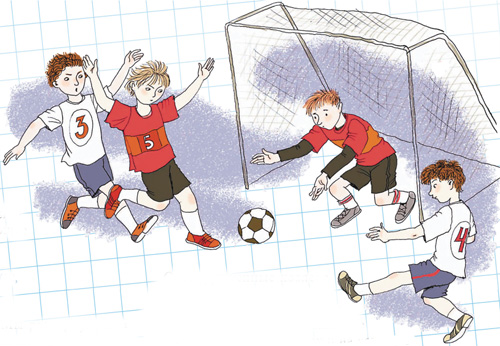 класс5а5б5в5гкол-во очковместо5а1:031:031:039I5б0:112:031:037II5в0:110:211:035III5г0:100:100:100Позор!-класс6а6б6в6гкол-во очковместо6а5:035:034:039I6б0:513:233:237II6в0:512:310:11346г0:412:311:035IIIкласс7а7б7вкол-во очковместо   7а0:111:212III7б1:031:036I7в2:130:114IIкласс8а8б8в8г8дкол-во очковместо8а2:031:030:311:0310II8б0:211:030:114:338III8в0:100:100:100:10058г3:031:031:033:0312I8д0:113:411:030:3164класс1110(1)10(2)9а9б9в8гкол-во очковместо114:232:136:036:038:233:2318I10 (1)2:410:111:034:133:032:3112410(2)1:211:032:034:033:031:0316II9а0:610:100:210:101:311:51479б0:611:410:411:032:031:311059в2:810:310:313:130:210:10768г2:313:230:115:133:131:0314III